Уважаемые коллеги!С целью обеспечения открытости процедуры проведения экзаменов и своевременного информирования родителей (законных представителей) обучающихся по вопросам организации и проведении государственной итоговой аттестации по образовательным программам основного общего и среднего общего образования в 2019 году (далее – ГИА-9 и ГИА- 11 соответственно) департамент проводит областное родительское собрание в формате видеоконференции 23 ноября 2018 года (далее – Собрание):- в 16.00 для родителей (законных представителей) обучающихся              9 классов «Организация проведения государственной итоговой аттестации по образовательным программам основного общего образования в 2019 году»;- в 17.00 для родителей (законных представителей) обучающихся                   11 классов «Организация проведения государственной итоговой аттестации по образовательным программам среднего общего образования в 2019 году».Места участия в Собрании в муниципальных районах (городских округах) предлагается организовать на базе общеобразовательных организаций (далее – школы-площадки) (приложение 1).Предложения по замене школ-площадок принимаются от муниципальных органов управления образованием до 14:00 16 ноября 2018 года в порядке, изложенном в Приложении 2.График подготовки и проведения видеоконференции:22 ноября 2018 г.14:00 - 15:00 – проводится видеоконференция для проверки технической готовности оборудования школ-площадок для участия в Собрании. 23 ноября 2018 г.15:30 – вход школ-площадок в видеоконференцию;16:00 – 16:50 – проведение Собрания для родителей (законных представителей) обучающихся 9 классов.17:00 – 18:00 – проведение Собрания для родителей (законных представителей) обучающихся 11 классов.Просим проинформировать негосударственные образовательные организации, имеющие аккредитацию, расположенные на территории муниципального района, городского округа о проведении Собрания.Департамент принимает вопросы:- по электронной почте info@coikko.ru,- на странице департамента образования Ярославской области в сети Интернет http://www.yarregion.ru/depts/dobr/tmpPages/sendletter.aspx?mrg=112018&code=dobr;- в социальной сети  https://vk.com/depobr. 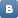 Вопросы можно направлять в письменной форме или в формате видеообращения. Ответы на наиболее популярные и интересные из них будут даны в ходе Собрания.Приложение: 1. Список школ-площадок, определенных для участия родителей (законных представителей) в Собрании, на 3 л.;2. Порядок изменения списка школ-площадок для участия в Собрании на 1 л.;3. Инструкция по подготовке и участию в Собрании на 2 л.Пиленкова Ирина Николаевна, Завьялова Лариса Михайловна, 32-88-91Список школ-площадок, определенных для участия родителей в областном родительском собрании в формате видеоконференции 23 ноября 2018 года Большесельский МРМОУ Большесельская СОШМОУ Вареговская СОШМОУ Новосельская СОШБорисоглебский МРМОУ Борисоглебская СОШ № 1МОУ Борисоглебская СОШ № 2МОУ Краснооктябрьская СОШБрейтовский МРМОУ Брейтовская СОШГаврилов-Ямский МРМОУ "Средняя школа № 1"МОБУ "Средняя школа № 2"МОУ "Средняя школа № 3" г. Гаврилов-ЯмаМОУ "Средняя школа № 6"МОБУ "Шопшинская средняя школа"МОУ "Великосельская средняя школа Гаврилов-Ямского МР"Даниловский МРМБОУ средняя школа № 1 г.Данилова ЯОМБОУ средняя школа № 2 им. В.И.Ленина г.Данилова ЯОМБОУ средняя школа № 12 г. Данилова ЯОЛюбимский МРМОУ Любимская ООШМОУ Любимская СОШМОУ Ермаковская СОШМышкинский МРМОУ Мышкинская СОШНекоузский МРМОУ Борковская СОШ имени И.Д. ПапанинаМОУ Волжская СОШМОУ Воскресенская СОШМОУ Некоузская СОШМОУ Октябрьская СОШНекрасовский МРМОУ Бурмакинская СОШ № 2МБОУ Некрасовская СОШМБОУ СОШ им. Н.А. НекрасоваМБОУ СОШ им. К.МарксаПервомайский МРМОУ Первомайская средняя школаМОУ Пречистенская средняя школаМОУ Семёновская средняя школаПереславский МРМОУ Дубковская СОШ Переславского МР ЯОМОУ Ивановская СОШ Переславского МР ЯОМОУ Нагорьевская СОШ Переславского МР ЯОМОУ Рязанцевская СОШ Переславского МРПошехонский МРМБОУ Ермаковская средняя школаМБОУ Покров-Рогульская средняя школаМБОУ средняя школа № 1 г.ПошехоньеМБОУ средняя школа № 2 г.ПошехоньеРостовский МРМОУ СОШ № 3 г.РостоваМОУ СОШ № 4 г. РостоваМОУ гимназия имени А.Л.Кекина города РостоваМОУ Петровская СОШМОУ Семибратовская СОШМОУ Шурскольская СОШРыбинский МРМОУ Глебовская СОШМОУ Ермаковская СОШМОУ Ломовская СОШМОУ Октябрьская СОШМОУ Песоченская СОШТутаевский МРМОУ лицей № 1 Тутаевского МРМОУ средняя школа № 3 Тутаевского МРМОУ средняя школа № 4 "Центр образования" Тутаевского МРМОУ средняя школа № 6МОУ Константиновская средняя школа Тутаевского МРМОУ "Левобережная средняя школа города Тутаева" Тутаевского МРМОУ Фоминская средняя школа Тутаевского МРУгличский МРМОУ СОШ № 3МОУ СОШ № 5 имени 63-го Угличского пехотного полкаМОУ СОШ № 7МОУ СОШ № 8МОУ Заозерская СОШМОУ Головинская СОШЯрославский МРМОУ "Ивняковская средняя школа" Ярославского МРМОУ "Красноткацкая средняя школа" Ярославского МРМОУ "Кузнечихинская средняя школа" Ярославского МРМОУ "Курбская средняя школа" Ярославского МРМОУ "Средняя школа имени Ф.И. Толбухина" Ярославского МРМОУ "Туношенская средняя школа имени Героя России Селезнева А.А." Ярославского МРг.Переславль-ЗалесскийМОУ "Средняя школа № 2"МОУ "Средняя школа № 4"МОУ "Средняя школа № 9"г.РыбинскМОУ СОШ № 3МОУ СОШ № 5МОУ гимназия № 8 им. Л.М. МарасиновойМОАУ СОШ № 10МОАУ СОШ № 12 им. П.Ф. ДеруноваМОУ СОШ № 17 имени А.А. ГерасимоваМОУ СОШ № 20 имени П.И. Батова – для Рыбинского колледжа городской инфраструктурыМОУ СОШ № 27МОУ СОШ № 28МОУ СОШ № 30МОУ СОШ № 32 имени академика А.А.УхтомскогоМОУ СОШ № 35МОУ СОШ № 36МОУ СОШ № 44 – для интерната 2г.ЯрославльМОУ "Гимназия № 2"МОУ "Гимназия № 3"МОУ "Лицей № 86"МОУ "Средняя школа № 2"МОУ "Средняя школа № 13"МОУ "Средняя школа № 15"МОУ "Средняя школа № 18"МОУ "Средняя школа № 40" МОУ "Средняя школа № 43 им. А.С. Пушкина с углубленным изучением немецкого языка"МОУ "Средняя школа № 67"МОУ "Средняя школа № 76" – для 7 интернатаМОУ "Средняя школа № 89"МОУ "Средняя школа № 90"Приложение 2Порядок изменения списка школ-площадок для участия
в областном родительском собрании в формате видеоконференции 23 ноября 2018 года Предложения по изменению списка площадок принимаются от муниципальных органов управления образованием до 14:00 16 ноября 2018 года по адресу media@edu.yar.ru по следующей форме:Муниципальный район ______________________________________________Подведомственная организация, которую следует исключить из списка площадок: ___________________________________________________________________Подведомственная организация, которую следует включить в список площадок: ___________________________________________ФИО, контактный телефон ответственного сотрудника включаемой в список организации: ___________________________________Выбранное время индивидуального тестирования (ПН — ПТ 10:00 — 13:00, 14:00 — 17:00, назначается сотрудником школы): ______.ФИО, контактный телефон, e-mail сотрудника муниципального органа управления образованием для связи по вопросу участия подведомственных организаций в видеоконференции: _______________________________________Предлагаемая для включения в список площадок организация должна соответствовать техническим требованиям, указанным в Приложении 3, в том числе иметь отдельное микрофонное устройство и веб-камеру.Заявку на изменение списка площадок следует:согласовать с исключаемой и включаемой в список организациями;отправить по адресу media@edu.yar.ru.В школу, включаемую в список организации, для указанного в заявке ответственного сотрудника необходимо передать следующую информацию:Окончательный список площадок формируется по результатам индивидуального тестирования к 14:00 19 ноября 2018 года и отправляется специалистам МОУО, предлагавшим изменения в список площадок по указанному в форме предложения по изменению списка площадок адресу e-mail.Приложение 3Инструкция для школ-площадок по подготовке и участию в областном родительском собрании в режиме видеоконференции WebunicomГрафик подготовки и участия22 ноября 2018 г.14:00 - 15:00 – проводится видеоконференция для проверки технической готовности оборудования школ-площадок. 23 ноября 2018 г.15:30 – вход школ-площадок в видеоконференцию;16:00 – 16:55 – проведение  собрания для родителей (законных представителей) обучающихся 9 классов в формате видеоконференции.17:00 – 18:00 – проведение   собрания для родителей (законных представителей) обучающихся 11 классов в формате видеоконференцииТребования по скорости подключения к сети ИнтернетУчастие в видеоконференции могут принять школы, подключенные к сети Интернет на скорости не менее 4 Мбит/с, находящиеся в списке из Приложения 1.При подготовке к участию необходимо обязательно провести предварительные замеры скорости подключения образовательной организации к сети Интернет.При выявлении проблем со скоростью подключения уполномоченному сотруднику образовательной организации необходимо связаться с технической службой провайдера, предоставляющего образовательной организации услугу доступа в Интернет.Подтверждение участияДо 14:00 21 ноября 2018 года школа-площадка подтверждает участие в родительском собрании через Виртуальный кабинет образовательной организации на региональном информационно-образовательном портале http://www.edu.yar.ru (раздел «Сервисы портала сети образовательных учреждений/Webunicom»).Для подтверждения участия и входа в видеоконференции потребуется пароль и логин сотрудника организации в Виртуальном кабинете портала http://www.edu.yar.ru.Подготовка оборудования и аудиторииДля участия в видеоконференции для проверки технической готовности оборудования школ-площадок 22 ноября 2018 года и видеоконференции 23 ноября 2018 года в образовательной организации необходимо подготовить рабочее место, оснащенное работающим и корректно настроенным оборудованием:Компьютер со скоростью подключения в Интернет не менее 4 Мбит/c, на котором есть браузер с установленным модулем (плагином) Flash версии 16 или выше;Веб-камера для видеосвязи;Устройство отображения видео. Для организации коллективного просмотра к компьютеру необходимо подключить проектор, большой монитор (телевизор) или дублирующий экран, воспользовавшись вторым выходом видеокарты или разветвителем видеосигнала.Звуковая карта, колонки и микрофон для голосовой связи (предпочтительно использование спикерфона - устройства аудиосвязи с функцией подавления эха). Использование встроенного в веб-камеру, моноблок или ноутбук микрофона нежелательно.При использовании аудиоколонок и встроенного в веб-камеру или моноблок микрофона вероятно появление эффекта «эха», из-за которого голосовая связь будет невозможна.При использовании внешнего микрофона необходимо при выходе на связь располагать его не далее 15 см от выступающего, отрегулировать при входе в мероприятие Webunicom уровень чувствительности микрофона так, чтобы при разговоре прямо в микрофон индикатор уровня (а не регулятор справа от него!) был в «жёлтой» или «оранжевой» зоне.При отсутствии или сбое функционирования микрофона и/или веб-камеры данных устройств обратная связь невозможна. Убедительно просим проверить оборудование самостоятельно при входе в мероприятие технического тестирования 22 ноября, при входе в мероприятие 23 ноября.Необходимо организовать место для выхода участника, задающего вопрос. Вопросы из зала возможны только при наличии передаваемого участнику беспроводного микрофона и управляемой оператором камеры.Участие в тестировании 22 ноября обязательно из той же аудитории с тем же оборудованием, которое будет использовано на видеоконференции 23 ноября, при поддержке того же технического специалиста. Присутствие технического специалиста школы около компьютера, с которого идёт подключение, необходимо в течение всего мероприятия.Контактное лицо по вопросам организации участия в видеоконференции: Завьялова Лариса Михайловна, ГУ ЯО «Центр телекоммуникаций и информационных систем в образовании»,телефон (4852) 30-29-62, 32-88-91,электронная почта media@edu.yar.ruКонтактное лицо по техническим вопросам: Милаков Владимир Александрович, ГУ ЯО «Центр телекоммуникаций и информационных систем в образовании»,телефон (4852) 73-16-01, 32-88-91,электронная почта cabinet@edu.yar.ru.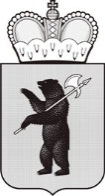 ДЕПАРТАМЕНТ ОБРАЗОВАНИЯЯРОСЛАВСКОЙ ОБЛАСТИСоветская ул., д. . Ярославль, 150000Телефон (4852) 40-18-95Факс (4852) 72-83-81e-mail: http://yarregion.ru/depts/dobrОКПО 00097608, ОГРН 1027600681195,ИНН / КПП 7604037302 / 760401001__________________№______________На №          от          Руководителям органов местного самоуправления, осуществляющим управление в сфере образованияРуководителям государственных профессиональных образовательных организаций ЯО, государственных общеобразовательных организаций (по списку рассылки)ГОУ ЯО "Центр помощи детям"Техническому специалисту в выбранное для индивидуального тестирования время необходимо связаться по тел. (4852) 73-16-01, 32-88-91 (Владимир Александрович Милаков) и выйти на связь для индивидуального тестирования через мероприятие «Проверка и настройка оборудования» с компьютера, на котором планируется участие в видеоконференции 23 ноября.Для допуска к участию в видеоконференциях 22 и 23 ноября необходимо успешно пройти обязательное индивидуальное тестирование. Успешным тестирование является только при установлении двухсторонней аудио-видеосвязи без технических неполадок.